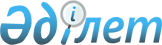 Об утверждении Реестра должностей политических и административных государственных служащихУказ Президента Республики Казахстан от 29 декабря 2015 года № 150.       В соответствии с пунктом 3 статьи 7 Закона Республики Казахстан от 23 ноября 2015 года "О государственной службе Республики Казахстан" ПОСТАНОВЛЯЮ:       1. Утвердить прилагаемый Реестр должностей политических и административных государственных служащих.      2. Предоставить право государственным органам к наименованиям должностей, указанным в Реестре должностей политических и административных государственных служащих, применять специальные дополнительные наименования, характеризующие специфику их деятельности.      3. Правительству Республики Казахстан, государственным органам в установленном законодательством Республики Казахстан порядке принять необходимые меры, вытекающие из настоящего Указа.       4. Признать утратившими силу некоторые указы Президента Республики Казахстан согласно приложению к настоящему Указу.      5. Настоящий Указ вводится в действие с 1 января 2016 года и подлежит официальному опубликованию. РЕЕСТР
должностей политических и
административных государственных служащих       Сноска. Реестр должностей политических и административных государственных служащих с изменениями, внесенными указами Президента РК от 01.06.2016 № 272; от 05.10.2016 № 349; от 27.10.2016 № 362 (вводится в действие с 04.03.2016 и действует до 31.12.2017); от 31.10.2016 № 366; от 04.11.2016 № 369 (порядок введения в действие см. п. 6); от 14.03.2017 № 446; от 05.04.2017 № 456 (вводится в действие по истечении одного месяца со дня подписания); от 05.05.2017 № 471; от 01.06.2017 № 487 (вводится в действие со дня первого официального опубликования); от 05.05.2018 № 681; от 04.08.2018 № 723; от 26.12.2018 № 815 (вводится в действие со дня первого официального опубликования); от 24.01.2019 № 828 (вводится в действие со дня его первого официального опубликования); от 18.02.2019 № 843; от 19.03.2019 № 884 (вводится в действие с момента прекращения президентских полномочий Первого Президента Республики Казахстан – Елбасы); от 13.04.2019 № 22; от 11.07.2019 № 58; от 22.07.2019 № 75; от 22.07.2019 № 74. 1. Политические государственные
должности      Премьер-Министр Республики Казахстан, его Первый заместитель и заместители      Государственный секретарь Республики Казахстан      Руководитель Администрации Президента Республики Казахстан, Руководитель Канцелярии Первого Президента Республики Казахстан – Елбасы, первый заместитель и заместители Руководителя Администрации Президента Республики Казахстан, заместители Руководителя Канцелярии Первого Президента Республики Казахстан – Елбасы      Председатель и члены Конституционного Совета Республики Казахстан      Председатель, заместитель Председателя, секретарь и члены Центральной избирательной комиссии Республики Казахстан      Помощник Президента – Секретарь Совета Безопасности Республики Казахстан, его первый заместитель и заместители      Председатель Высшего Судебного Совета Республики Казахстан      Председатель и члены Счетного комитета по контролю за исполнением республиканского бюджета      Начальник Канцелярии Президента Республики Казахстан, его заместители      Помощники Президента Республики Казахстан      Помощники Первого Президента Республики Казахстан – Елбасы      Советники Президента Республики Казахстан      Советники Первого Президента Республики Казахстан – Елбасы      Руководители государственных органов, непосредственно подчиненных и подотчетных Президенту Республики Казахстан, их первые заместители и заместители      Министры Республики Казахстан, их первые заместители и заместители      Акимы областей, городов республиканского значения, столицы, их первые заместители и заместители      Чрезвычайные и полномочные послы Республики Казахстан      Постоянный представитель Республики Казахстан при международной организации      Полномочный представитель Республики Казахстан при международной организации      Руководитель Канцелярии Премьер-Министра Республики Казахстан, его заместители      Уполномоченный по правам человека      Заведующие отделами и руководители иных структурных подразделений Администрации Президента Республики Казахстан, Канцелярии Первого Президента Республики Казахстан – Елбасы, их первые заместители и заместители      Специальные представители Президента Республики Казахстан      Директор Архива Президента Республики Казахстан, его заместители      Директор Библиотеки Первого Президента Республики – Елбасы, заместители директора      Директор республиканского государственного учреждения "Қоғамдық келісім"      Директор республиканского государственного учреждения "Служба центральных коммуникаций" при Президенте Республики Казахстан      Руководители аппаратов Сената и Мажилиса Парламента Республики Казахстан и их заместители      Государственные инспекторы структурного подразделения Администрации Президента Республики Казахстан      Акимы городов, являющихся административными центрами областей, городов областного значения, районов областей и районов в городах      Руководители ведомств Управления Делами Президента Республики Казахстан и их заместители 2. Административные государственные должности       Корпус "А"       Категория 1      Ответственные секретари центральных исполнительных органов      Руководители аппаратов Конституционного совета, Управления делами Президента Республики Казахстан, Центральной избирательной комиссии Республики Казахстан, Счетного комитета по контролю за исполнением республиканского бюджета, Агентства Республики Казахстан по делам государственной службы, руководитель Департамента по обеспечению деятельности судов при Верховном Суде Республики Казахстан (аппарата Верховного Суда Республики Казахстан)      Секретарь Высшего Судебного Совета Республики Казахстан – руководитель Аппарата      Руководители аппаратов центральных исполнительных органов, в которых не введена должность ответственного секретаря, руководитель Национального центра по правам человека       Категория 2      Председатели комитетов центральных исполнительных органов       Категория 3      Руководители аппаратов акимов областей, городов республиканского значения, столицы       Корпус "Б"       Группа категорий А       Администрация Президента Республики Казахстан, Канцелярия Первого Президента Республики Казахстан – Елбасы      Категория А-1      Заведующий сектором      Категория А-2      Инспектор      Категория А-3      Консультант      Категория А-4      Эксперт      Категория А-5      Референт       Группа категорий В       Аппараты палат Парламента Республики Казахстан, Канцелярия Премьер-Министра Республики Казахстан, Департамент по обеспечению деятельности судов при Верховном Суде Республики Казахстан (аппарат Верховного Суда Республики Казахстан), аппарат Конституционного Совета Республики Казахстан, Аппарат Высшего Судебного Совета Республики Казахстан, Управление делами Президента Республики Казахстан, аппарат Центральной избирательной комиссии Республики Казахстан, Счетный комитет по контролю за исполнением республиканского бюджета, Агентство Республики Казахстан по делам государственной службы, Агентство Республики Казахстан по противодействию коррупции (Антикоррупционная служба)      Категория В-1      Заместители руководителя Департамента по обеспечению деятельности судов при Верховном Суде Республики Казахстан (аппарата Верховного Суда Республики Казахстан), Аппарата Высшего Судебного Совета Республики Казахстан       Руководитель структурного подразделения       Категория В-2       Заместитель руководителя структурного подразделения        Категория В-3        Помощник, советник Премьер-Министра Республики Казахстан        Помощник, советник Председателя Палаты Парламента Республики Казахстан        Помощник, советник Председателя Верховного Суда Республики Казахстан        Помощник, советник Председателя Конституционного Совета Республики Казахстан        Помощник, советник Председателя Центральной избирательной комиссии Республики Казахстан        Главный инспектор Канцелярии Премьер-Министра Республики Казахстан, Управления делами Президента Республики Казахстан       Руководитель управления (службы) Агентства Республики Казахстан по делам государственной службы, Агентства Республики Казахстан по противодействию коррупции (Антикоррупционной службы)      Категория В-4       Помощник, советник Заместителя Премьер-Министра Республики Казахстан       Помощник, советник Руководителя Канцелярии Премьер-Министра Республики Казахстан      Помощник, советник Управляющего делами Президента Республики Казахстан, председателей Счетного комитета по контролю за исполнением республиканского бюджета, Агентства Республики Казахстан по делам государственной службы, Агентства Республики Казахстан по противодействию коррупции (Антикоррупционной службы)       Помощник заместителя Председателя Палаты Парламента Республики Казахстан        Помощник руководителя аппарата Палаты Парламента Республики Казахстан        Помощник руководителя аппарата Верховного Суда Республики Казахстан       Заведующий сектором      Главный консультант      Уполномоченный по этике4      Категория В-5      Главный эксперт      Помощник депутата Парламента Республики Казахстан       Категория В-6       Эксперт       Группа категорий С       Органы, непосредственно подчиненные и подотчетные Президенту Республики Казахстан, центральные исполнительные органы, Архив Президента Республики Казахстан, Национальный центр по правам человека, ведомства центральных исполнительных органов, загранучреждения Республики Казахстан      Категория С-1      Заместитель председателя Комитета центрального исполнительного органа      Директор департамента1      Посол по особым поручениям Министерства иностранных дел Республики Казахстан      Поверенный в делах      Заместитель постоянного представителя при международной организации      Генеральный консул      Советник-посланник загранучреждения      __________________       1 Кроме ведомств центральных исполнительных органов, Национального центра по правам человека.      Введение должности допускается для ведомств центрального исполнительного органа, если штатная численность ведомства и его территориальных подразделений, содержащихся за счет средств республиканского бюджета, превышает десять тысяч единиц.      Категория С-2      Заместитель директора департамента      Советник загранучреждения      Категория С-3      Руководитель управления      Заместитель руководителя управления2      Помощник, советник первого руководителя центрального исполнительного органа, пресс-секретарь      Первый секретарь загранучреждения      Консул – руководитель консульства      Уполномоченный по этике4      __________________       2 Вводится для ведомств центрального исполнительного органа, если штатная численность ведомства и его территориальных подразделений, содержащихся за счет средств республиканского бюджета, превышает десять тысяч единиц.      Категория С-4      Главный эксперт      Советник Министерства иностранных дел Республики Казахстан      Первый секретарь Министерства иностранных дел Республики Казахстан      Второй секретарь Министерства иностранных дел Республики Казахстан и загранучреждения      Консул генерального консульства      Категория С-5      Эксперт      Третий секретарь Министерства иностранных дел Республики Казахстан и загранучреждения      Вице-консул генерального консульства      Атташе Министерства иностранных дел Республики Казахстан и загранучреждения      Референт Министерства иностранных дел Республики Казахстан и загранучреждения       Межрегиональные и областные подразделения центральных государственных органов и их ведомств, подразделения центральных государственных органов в городах республиканского значения, столице      Категория С-О-1      Руководитель      Руководитель таможни      Категория С-О-2      Заместитель руководителя      Заместитель руководителя таможни      Заведующий канцелярией областного и приравненного к нему суда      Заведующий секретариатом Совета по этике Агентства Республики Казахстан по делам государственной службы      Категория С-О-3      Руководитель управления3      Руководитель управления территориального органа Агентства Республики Казахстан по делам государственной службы, Агентства Республики Казахстан по противодействию коррупции (Антикоррупционной службы)      Руководитель таможенного поста      Руководитель территориального отдела – старший судебный исполнитель      ___________       3Вводится при штатной численности межрегионального, областного подразделения центрального государственного органа (без учета районных территориальных органов) не менее 100 единиц.      Категория С-О-4      Руководитель отдела      Заместитель руководителя таможенного поста      Судебный исполнитель      Категория С-О-5      Главный специалист      Главный специалист таможни      Главный специалист таможенного поста      Старший судебный пристав канцелярии областного и приравненного к нему суда      Категория С-О-6      Ведущий специалист      Ведущий специалист таможни      Ведущий специалист таможенного поста      Судебный пристав канцелярии областного и приравненного к нему суда       Подразделения центральных государственных органов и их ведомств в районах, районах в городе и городах областного значения      Категория C-R-1      Руководитель районного территориального управления      Заведующий канцелярией районного и приравненного к нему суда      Категория C-R-2      Заместитель руководителя районного территориального управления      Категория C-R-3      Руководитель отдела районного территориального управления      Категория C-R-4      Главный специалист      Старший судебный пристав канцелярии районного и приравненного к нему суда      Категория C-R-5      Ведущий специалист      Судебный пристав канцелярии районного и приравненного к нему суда       Группа категорий D       Аппараты акимов областей, городов республиканского значения, столицы, аппараты маслихатов областей, городов республиканского значения, столицы, аппараты ревизионных комиссий областей, городов республиканского значения, столицы, аппараты (секретариаты) Ассамблеи народа Казахстана областей, городов республиканского значения, столицы      Категория D-1      Руководитель аппарата маслихата      Председатель ревизионной комиссии      Категория D-2      Руководитель аппарата ревизионных комиссий областей, городов республиканского значения, столицы      Заместитель руководителя аппарата акима      Заместитель руководителя аппарата маслихата      Заведующий аппаратом (секретариатом) Ассамблеи народа Казахстана      Член ревизионной комиссии      Помощник акима области, города республиканского значения и столицы по вопросам военной безопасности и обороны      Категория D-3      Руководитель структурного подразделения      Помощник, советник акима области, города республиканского значения, столицы      Главный инспектор      Пресс-секретарь      Уполномоченный по этике4      Категория D-4      Главный специалист      Категория D-5      Ведущий специалист      ___________________       4 Вводится в центральных государственных органах, имеющих территориальные подразделения либо территориальные подразделения ведомств, загранучреждения, а также в аппаратах акимов областей, городов республиканского значения, столицы.       Областные исполнительные органы, исполнительные органы городов республиканского значения, столицы, финансируемые из местного бюджета      Категория D-О-1      Руководитель      Категория D-O-2      Заместитель руководителя      Категория D-O-3      Руководитель отдела      Категория D-О-4      Главный специалист      Категория D-О-5      Ведущий специалист      Категория D-О-6      Специалист       Группа категорий Е       Аппараты акимов районов, районов в городе и городов областного значения, аппараты маслихатов районов      Категория Е-1      Заместители акимов районов, районов в городе и городов областного значения      Категория Е-2      Руководитель аппарата      Категория Е-3      Руководитель структурного подразделения      Помощник, советник, главный инспектор акима района      Категория Е-4      Главный специалист      Категория Е-5      Ведущий специалист       Районные исполнительные органы, финансируемые из местного бюджета, акимы городов районного значения, сел, поселков, сельских округов      Категория E-R-1      Акимы городов районного значения, сел, поселков, сельских округов Руководитель отдела      Категория E-R-2      Заместитель руководителя отдела      Категория E-R-3      Заведующий сектором      Категория E-R-4      Главный специалист      Категория E-R-5      Ведущий специалист       Аппараты акимов городов районного значения, сел, поселков, сельских округов      Категория E-G-1      Заместитель акима      Категория E-G-2      Руководитель структурного подразделения      Помощник, советник акима      Категория E-G-3      Главный специалист      Категория E-G-4      Ведущий специалист ПЕРЕЧЕНЬ
утративших силу некоторых указов
Президента Республики Казахстан       1. Указ Президента Республики Казахстан от 7 марта 2013 года № 523 "Об утверждении Реестра должностей государственных служащих" (САПП Республики Казахстан, 2013 г., № 19, ст. 320).       2. Подпункт 1) пункта 8 Указа Президента Республики Казахстан от 17 июня 2014 года № 837 "О создании республиканского государственного учреждения "Қоғамдық келісім" при Президенте Республики Казахстан и внесении дополнений в некоторые указы Президента Республики Казахстан" (САПП Республики Казахстан, 2014 г., № 38-39, ст. 368).       3. Подпункт 4) пункта 1 Указа Президента Республики Казахстан от 18 июня 2015 года № 40 "О внесении изменений и дополнений в некоторые акты Президента Республики Казахстан".© 2012. РГП на ПХВ «Институт законодательства и правовой информации Республики Казахстан» Министерства юстиции Республики Казахстан      Президент
Республики Казахстан      Президент
Республики КазахстанН. НАЗАРБАЕВУТВЕРЖДЕН
Указом ПрезидентаУТВЕРЖДЕН
Указом ПрезидентаУТВЕРЖДЕН
Указом ПрезидентаРеспублики Казахстан
от 29 декабря 2015 года № 150Республики Казахстан
от 29 декабря 2015 года № 150Республики Казахстан
от 29 декабря 2015 года № 150ПРИЛОЖЕНИЕ
к Указу Президента Республики Казахстан
от 29 декабря 2015 года № 150